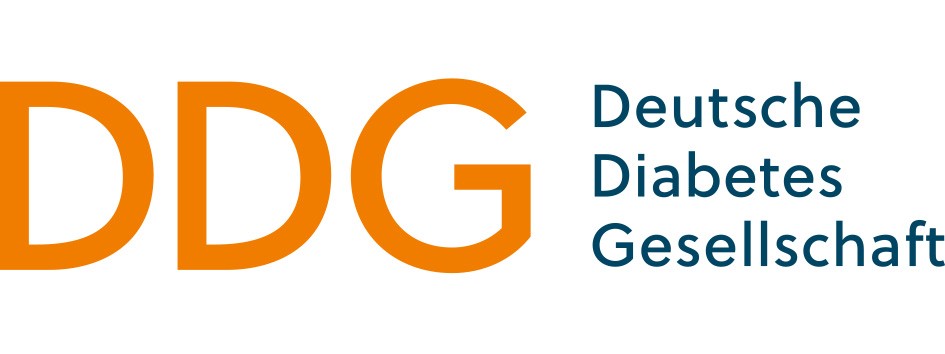 Deutsche Diabetes Gesellschaft GeschäftsstelleFrau SchaubAlbrechtstraße 910117 BerlinAUSSCHUSS QUALITÄTS- SICHERUNG, SCHULUNG UND WEITERBILDUNG (QSW)Anmeldungzur „Erweiterten Anerkennung als Behandlungseinrichtung für Patienten mit Typ 1 oder Typ 2 Diabetes mellitusoder für Kinder und Jugendliche mit Diabetes mellitus“Zertifiziertes Diabeteszentrum Diabetologikum DDG mit diabetesspezifischem QualitätsmanagementName der Einrichtung:Abteilung/Station:Name des Antragsstellers/Praxisinhabers:Straße:PLZ/Ort:Telefon:Fax:E-Mail:Wir melden uns an für die Antragstellung zur Anerkennung als Behandlungseinrichtung für Patienten mit (Bitte ankreuzen - Mehrfachnennung möglich):Diabetes mellitus Typ 1 und Typ 2Diabetes mellitus Typ 2Kinder und Jugendliche mit Diabetes mellitusArt der EinrichtungKlinik ohne AmbulanzKlinik mit AmbulanzArztpraxisReha-EinrichtungWir wählen als internes Qualitätsmanagement- System (bitte ankreuzen):Diabetes-Qualitäts-Modell (DQM)Qualitätsmanagement klinischer Diabeteseinrichtungen (QMKD)R CONSULT Managementberatungs GMBHAndere (bitte Namen nennen):Mit der Anmeldung zum Diabetologikum DDG verpflichtet sich die Einrichtung, alle 3 Jahre die Kriterien der Struktur-, Prozess- und Ergebnisqualität von einem durch die DDG akkreditierten Zertifizierungsunternehmen überprüfen zu lassen.Nach Eingang der Anmeldung in der Geschäftsstelle der DDG erhalten Sie eine Eingangsbestätigung / Rechnung. Erst nach Erhalt der Bearbeitungsgebühr (550,00 Euro zzgl. 7 % USt.) erfolgt die weitere Bearbeitung des Antrags. Die DDG - Geschäftsstelle leitet Ihre Anmeldung an das von Ihnen gewählte Zertifizierungsunternehmen und den Ausschuss Qualitätssicherung, Schulung und Weiterbildung (QSW) weiter. Diese Gebühr wird unabhängig davon fällig, ob eine Anerkennung der Einrichtung erfolgt.Ort, Datum:  	Unterschrift des Ltd. Arztes / Praxisinhabers